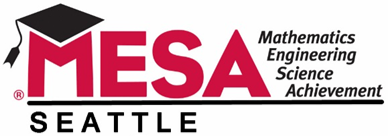 MESA Teacher ProfileI. Advisory Record InformationName:                         		  Home Address:                                                                   City:                                State:                          Zip:Phone #:                                            			E-mail Address:When is the best time to call?    		    [   ] Mornings   [   ] Afternoons   [   ] EveningII. School Site and Personnel InformationSchool Name:                                                                        School Principal:Room #:                    					    Room Phone #:                                III. Teacher Certification and EducationCollege Degree: (check all that apply) BA [  ] 	BS [  ]		 MA [  ]   	MS [  ]  	Ph.D. [  ]   	Ed.D.[  ]     College Major:                                             			   College Minor:Teaching Certification (specify):                                                            Endorsements:What year did you begin teaching?                         When did you become a MESA Teacher (give date)?      Do you receive stipend support from your school/district?           [  ] Yes 	  [  ] NoDo you receive prep period for MESA-related work and activities?	 [  ] Yes   [  ] NoWhen is your prep period?Do you have other skills, special training, certificates, or licensees that you would like MESA to know about (please specify)?Please check the subject area in which you currently teach:IV. Teacher Professional Learning (TPL) SurveyHow many MESA TPL (state or center) have you participated in the past year?Having any particular problems with MESA enrichment?  If so, what is it?What other teaching training workshops are of special interest to you?Are there any speakers/presenters for PTL that you would recommend?What additional academic (in-classroom) resources do you need for your MESA students?Are there any MESA activities that did not work for your class?  If so, why did they not work?What subject matter / topic would you be willing to present at a TPL (brief description):For you, what makes a relevant and effective professional development workshop?Which is better for scheduling a MESA TPL: [ ] weekdays  [ ]weekends9a.	What two days would work for you?